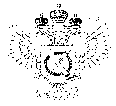 «Федеральная кадастровая палата Федеральной службы государственной регистрации, кадастра и картографии» по Ханты-Мансийскому автономному округу – Югре(Филиал ФГБУ «ФКП Росреестра»по Ханты-Мансийскому автономному округу – Югре)г. Ханты-Мансийск,	   									       Ведущий инженер ул. Мира, 27					                          		     отдела контроля и анализа деятельности    									                                                     Кургак Н.В.						                                                                                    8(3467) 960-444 доб.2010 
                                                                                                                                                                                            e-mail: Press@86.kadastr.ru
Пресс-релиз01.10.2018Кадастровая палата поясняет алгоритм перевода электронной выписки в печатный видФилиал ФГБУ "ФКП Росреестра" по Ханты-Мансийскому автономному округу – Югре предоставляет выписки из Единого государственного реестра недвижимости, которые содержат сведения об учтенном недвижимом имуществе, о зарегистрированных правах на такое недвижимое имущество, основаниях их возникновения, правообладателях, а также иные сведения. Запросить такую выписку можно в бумажном виде, посредством личного обращения в офисы МФЦ или электронном виде путем заполнения формы запроса, размещенной на портале Росреестра. В случае подачи запроса в электронной форме ведомство направляет на электронную почту заявителя ссылку на электронный документ с запрашиваемыми сведениями из ЕГРН в формате - XML. Для того чтобы прочитать и понять, полученный документ, на сайте Росреестра (www.rosreestr.ru) функционирует сервис "Перевести электронную выписку в печатный вид". Сервис позволяет сформировать печатное представление выписки и проверить корректность электронной цифровой подписи, которой она  подписана. Чтобы получить печатное представление выписки, достаточно загрузить полученный на электронный адрес xml - файл и нажать на кнопку "Проверить", далее выбрать "Показать в "читаемом формате". В новом окне браузера появится электронная выписка, в которой видна вся информация о запрашиваемом объекте недвижимости. Файл с выпиской будет создан в формате.html, который открывает любой браузер. Чтобы сохранить выписку в.html формате и в дальнейшем спокойно ее открывать в любом браузере, необходимо нажать на кнопку "Сохранить" или можно распечатать, нажав на "Напечатать". Если необходимо проверить корректность электронной цифровой подписи, необходимо прикрепить файл формата xml, полученный вместе с ним файл формата sig и нажать на кнопку "Проверить". 